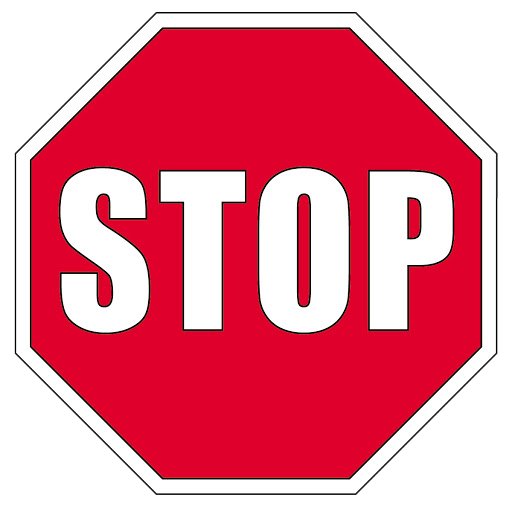 HELP US STAY SAFE Do not enter if you have been exposed recently to someone  diagnosed as COVID-19 positive or if you are experiencing symptomsORANGE PHASEEPISCOPAL DIOCESE OF MARYLAND